Карта урока для организации занятий с использованиемэлектронного обучения и дистанционных образовательных технологий              Вопросы можно задать по адресу электронной почты:               o1ka@ro.ru 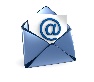 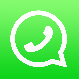 или в  мессенджере               WhattsApp:  +7 928 965 11 99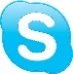                    в онлайн:               Skype        https://join.skype.com/h3dvDa2AQNi4с  11.00. до  11.30. (время фактического проведения урока), с  13.00. до  14.00.  (часы  неаудиторной  занятости,  проведение  индивидуальнойконсультации)Выполненное практическое задание необходимо предоставить в любом доступном формате (скан, фотография, документ MS Word; указывается вариант, которым владеет учитель и учащиеся (группы учащихся)):письмом на адрес электронной почты для обратной связи;сообщением в сообщением на странице  ВКонтакте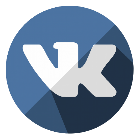 При отправке ответа в поле «Тема письма» и названии файла укажите свои данные: класс, учебный предмет, фамилию, имя и отчество.Вступительное слово учителя.«Каждому учителю хочется, чтобы пытливый взор» юношей и девушек повёл их в Страну Поисков и Находок и вперялся бы смело в Туманы, в неведомые романтические Дали».Сегодня мы с вами поговорим о русском стихосложении, как оно возникло, развивалось, кто стоял у истоков русского стиха.В русской поэзии имеются разные системы стихосложения. Главная из них – силлабическая, силлабо-тоническая и акцентная, или тоническая.Знать, понимать, различать их полезно всякому эстетически образованному человеку. Все они имеют свои законы и правила. А началось всё в далёком XVIII веке.Работа по теме:О коль велию радость аз есмь обретох:Купидо Венерину милость принесох.Солнце лучи свои на мя спустилоИ злу печаль во радость мне обратило…- И вдруг рядом с архаическими виршами прозвучали превосходные ямбы Ломоносова, лёгкие и звонкие:Ночною темнотоюПокрылись небеса.Все люди для покоюСомкнули уж глаза.Внезапно постучалсяУ двери Купидон,Приятный перервалсяВ начале самом сон.- Перед вами образец силлабо-тонической системы, но ей предшествовала силлабическая.Силлабическое стихосложение – слоговое ( от греческого sillabo – слог). Строки в нём имели- одинаковое количество слогов, 11 или 13 (предпочтение 13);- строчки объединялись попарно, т.е. рифмой, но обязательно женской: науки-руки (ударение на предпоследнем слоге);- изредка встречалась мужская: чернец-венец, возмутил-носил. Строчки были длинными, полагалось выдерживать паузу – цезуру. Ударение выдерживалось только на последнем слоге, остальные располагались произвольно. Это сближало стихосложение с разговорной речью. Для примера посмотрите начало первой сатиры А.Д. Кантемира:Уме недозрелый, плод недолгой науки!Покойся, не понуждай к перу мои руки… (звательная форма)- Подсчитайте в этом двустишии слоги (13).И так построены все 124 строки этой сатиры. Седьмой слог в строчках ударный, за ним цезура. Обозначим её двумя вертикальными чертами.Читается так:Уме недозрелый,// плод недолгой науки!Покойся, не понуждай // к перу мои руки.- Какая здесь рифма, мужская или женская?- Определите место цезуры в данном отрывке и обозначьте её (//).Знаешь ли чисты хранить // и совесть и руки?Бедных жалки ли тебе // слёзы и докуки?Независтлив, ласков нрав, // не гневлив, беззлобен.Веришь ли, что всяк тебе // человек подобен?- Почему силлабические стихи даже лучших авторов, поэтов прошлого трудны для чтения?- Почему силлабическая система существует, например, в Польше и Франции? ( фиксированное ударение)Итак, силлабическая система ушла в прошлое, но не совсем. Она заменилась силлабо-тонической. Стал главенствовать другой принцип: чёткая последовательность ударных и неударных звуков. Она практически сохраняла и равенство слогов в стихах. Так, с этим условием силлабический строй вошёл в состав силлабо-тонического.Произошло это в 1735 году. Тогда поэт В.К. Тредиаковский издал свой труд «Новый и краткий способ к сложению российских стихов».- Чтение стихотворения В. Шефнера «Нулевой цикл».Поэтом нулевого циклаЯ б Тредьяковского назвал.Ещё строенья не возникло –Ни комнат, ни парадных зал.Ещё здесь не фундамент даже –Лишь яма, зыбкий котлован…Когда на камень камень ляжет?Когда осуществится план?Он, сильный, - ниже всех бессильных;Свою работу он ведётНа уровне червей могильных.На линии грунтовых вод.Он трудится, не зная смены,Чтоб над мирской юдолью слёзСвои торжественные стеныДворец Поэзии вознёс.И чем черней его работа,Чем больше он претерпит бед, -Тем выше слава ждёт кого-то,Кто не рождён ещё на свет.Тредиаковский первый предложил исходить из принципа ударности гласных. Возникли правила о чередовании в стихах ударных и неударных слогов. Каждое такое сочетание он назвал стопой.Именно по форме стоп стихи стали получать свои названия.Стопы двусложные образовали две формы: хорей (роза) и ямб (река).- Какие вы знаете трёхсложные стопы?Дактиль (дерево)Амфибрахий (берёза)Анапест (бирюза)Да, стопы были, но чего-то не хватало.- Давайте обратимся к помощи метронома и послушаем стихи Тредиаковского.Начну на флейте стихи печальны,Зря на Россию чрез страны дальны…Ибо все днесь ее добротыМыслить умом есть много охоты. («Похвальные стихи России»)- А сейчас послушаем русскую народную песню и продолжим следить за метрономом. Что мы чувствуем здесь? (ритм)Учитель: главными признаками народной напевной поэзии считают не обязательно одинаковое количество слогов в стихах, но определённый и чёткий размер стихов. Здесь нет рифмы, зато строй песни управляется акцентными ударениями. Такое стихосложение называют тоническим, или акцентным. Эти «Похвальные стихи России» - на полдороге между силлабикой и тоникой. Первые два стиха звучат в ритме ямба с цезурой в середине; третий и четвёртый стихи дают иной ритм: только счёт слогов да рифмы с ударением связывают их с предыдущим.УчительКошевая Ольга ВикторовнаПредметРодная литератураКласс9  класс «Б»Дата проведения урока23.05.20.Тема урокаСиллабо-тоническая  системы стихосложения.Основные изучаемые вопросыОсобенности силлабо-тонической системы стихосложения.Ссылка на эл. платформу             WhattsApp:  +7 928 965 11 99Тип урокаофлайнФорма обратной связиПисьменные работыЗаданияЗадания1)Чтение конспекта.Домашнее заданиенетКритерии оценивания«5» - 100-90% ; «4» - 89-70%;  «3» - 69-30%.